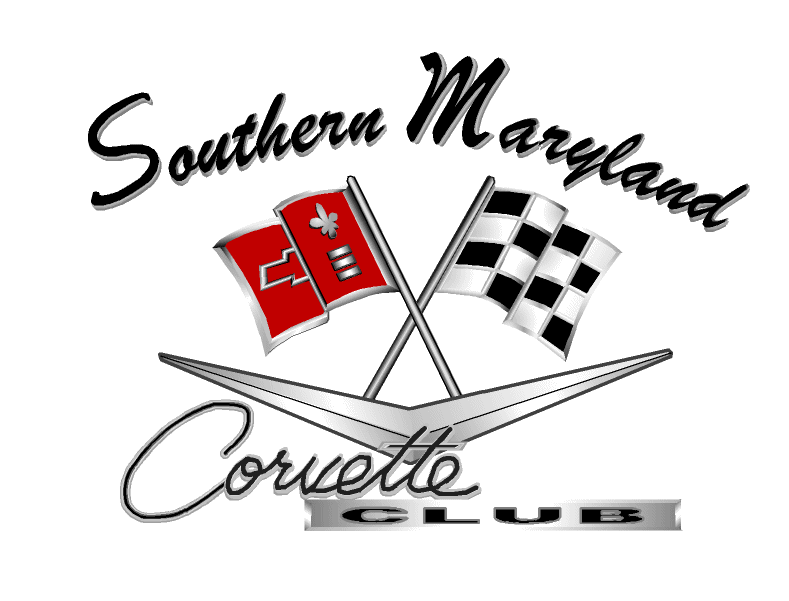 SOUTHERN MARYLAND CORVETTE CLUBBY-LAWS(Revision (J), approved September 14, 2015)(Revision (K), approved June 19, 2021)(Revision (L), approved December 12, 2021)(Revision (M), approved September 17, 2022)ARTICLE IName and locationSECTION 1.	Name.  This Club shall be known as the “Southern Maryland Corvette Club” hereafter referred to as “the Club.” The principal office of the Club for business meetings shall be: 	Determined by the board of Directors.SECTION 2.	Mailing Address.  	To be determined by the board of Directors.SECTION 3	The Club website.  www.southernmarylandcorvetteclub.orgARTICLE IIObjectiveSECTION 1.	The objectives of the Club are to promote the enthusiasm, camaraderie, and fellowship associated with the pride in ownership of Corvettes.  These objectives shall be shared within the Club and actively promoted in good faith and friendship towards others in the community.ARTICLE IIIMembershipSECTION 1.	Membership in the Club shall be individuals who are 18 years of age. To become a member, a prospective member shall fill out an application and pay the initial dues. In order to stay a member in good standing and remain in the Club, the member must attend at least 1 (one) meeting in the Club’s fiscal year.SECTION 2.	Classes of Membership.Active – A member is considered active when dues are paid in full.Honorary – In recognition of contributions made to benefit the Club any person may be elected to membership by a unanimous vote by the board.Suspended – A member who is greater than 30 days in arrears of any payment to the Club.Lifetime Member – A member who has been a dues paying member for 20 consecutive years. This member would no longer pay annual dues.SECTION 3.	Resignation.  Any member may resign from the Club.  Resignation does not relieve the Club member from any and all indebtedness to the Club.  If a member resigns, they shall not be entitled to a refund of their dues.SECTION 4.	Termination.  Any member may be terminated for bringing discredit to the Club.  A vote of two-thirds majority of those members in attendance at a Club business meeting is required.  Any terminated member shall receive no reimbursement of Club dues.ARTICLE IVMembership DuesSECTION 1.	Initial Dues.  Each new member, after acceptance, shall pay initial membership dues to the Club equal to the amount of annual dues if joining the Club from the October through March. After March 31, each new member shall pay ½ of annual membership dues for the current year’s membership.SECTION 2.	Annual Dues.  All members shall pay annual dues to the Club at the September business meeting.  Upon paying the annual dues, each member will receive a new membership card for the period 1 October – 30 September, certifying the member is active. Club dues may be changed by a recommendation by the board of directors and by a vote of two-thirds of the members at a business meeting.SECTION 3.	Suspension.  Any member who is greater than 30 days in arrears in the payment of annual dues or any indebtedness to the Club will be suspended from membership provided he or she is notified of such action.  A suspended member, upon payment of Club dues, shall be reinstated as an active member.ARTICLE VOfficersSECTION 1.	The officers of the Club shall be president, vice president, secretary, and treasurer.  The vice president may also concurrently hold the secretary office. The President shall be elected for a term of two (2) years while all other positions are elected for a term of one (1) year. The term of office will start on October 1st and run through September 30th.SECTION 2.	President.  The president shall be the chief executive of the Club and shall preside over all meetings.  The president shall have the power to convene special meetings when deemed necessary, or when one is requested by the majority of the Club membership.  He or she may sign and make contracts and agreements in the name of the Club.  The president shall see that the books, reports, and any Club business records are properly kept.  The president (or his delegate) shall represent the Club in any and all civic duties.  He or she shall ensure that the officers of the Club discharge their duties faithfully, impartially, and promptly and shall enforce strict compliance with the laws and policies of the Club.  He or she shall rule on points of order.  The president shall have the power to appoint any officer or committees not provided for by these by-laws.  If there is an even number of board members present at a board meeting, the president shall not be entitled to vote on Club issues.SECTION 3.	Vice President.  The vice president shall assist the president in the performance of his/her duties.  During the presidents absence the vice president shall act as the president and have all of the powers and responsibilities given to or imposed upon the president. The vice president may also assume the role of the secretary.SECTION 4.	Secretary.  The secretary shall keep accurate records and minutes of decisions at all club meetings.  He or she shall be the custodian of all records and correspondence of the Club.  The secretary shall hold and maintain an up-to-date inventory of all possessions of the Club.SECTION 5.	Treasurer.  The treasurer shall collect all Club dues and shall have care, custody, and responsibility for all Club funds. The treasurer shall make and endorse in the name of the Club all checks for payment of monies.  He or she shall deposit all such funds in a bank as designated by the Club.  He or she shall have a secondary endorsement from a Board member of the Club.  The treasurer shall render a written statement of the condition of the finances of the Club at every regular Club meeting and at any such time as requested.  The treasurer shall prepare an annual budget for review and approval by the Club during the September meeting. The treasurer will ensure the Club maintains tax exempt status annually.SECTION 6.	Past President.  All past presidents who are active club members shall serve in an advisory position.ARTICLE VIBoard of DirectorsSECTION 1.	The board of directors shall consist of the president, vice president, secretary, treasurer, and immediate past president.SECTION 2.	Duties.  The board of directors shall make decisions on behalf of the Club concerning any matter affecting the well being of the Club.  The board of directors may not create, modify, or delete any by-law without the approval of the membership.SECTION 3.	Board Meetings.  Regularly scheduled board of director meetings shall be published via the Club website in December for the following year. The board of director meetings will be held in February, May, August, and November. Any additional meetings held by the board of directors must be announced to the Club seven (7) days prior to the scheduled meeting.  Any active Club member may attend board meetings to voice their opinion.SECTION 4.	Purpose. The purpose of all board of directors meetings will be for time sensitive operational information and decisions.ARTICLE VIIOfficer ElectionsSECTION 1.	Procedure.  On the June and September business meetings, nominations will be made for candidates to fill the officer positions (every 2 years for the president and every year for all other positions). During the September meeting, a written vote will be taken from the members in attendance at the business meeting. Voting may be made by an absentee ballot or by email as long as the ballot is received by the secretary  prior to the election. All officer positions will be elected by receiving the highest number of votes for the office for which they were candidates. All members will only have one vote.SECTION 2.	Midterm vacancies.  A vacancy of any officer position except the president will be filled by an email request from the board to members for nomination. After a minimum of two weeks for nominations, the board will select the new officer from the nominees.  In the event of the presidency vacating, the vice president will assume the president position and the above process will be used to fill the vice president position. The term of the officer in the vacated position will end with the next regularly scheduled election.ARTICLE VIIIMeetingsSECTION 1.	Club Business Meetings.  The Club shall hold regularly scheduled business meetings in the months of March, June, September, and December. All Club members are invited and encouraged to attend these meetings. SECTION 2.	Notice of Meetings.  The dates of the Club business meetings are to be published on the Club website by the board no later than December for the upcoming year. The board may change the meeting date, location, and time due to conflicts. In the case of meeting date/location/time changing, a notification shall be posted on the website, members notified via email, and members notified via a phone call at least one (1) week in advance of the originally scheduled meeting and to have at least one weeks’ notice before the new meeting date. SECTION 3.	Quorum.  Five (5) active members shall constitute a quorum, at any business or special business meeting.ARTICLE IXParliamentary AuthoritySECTION 1.	Procedure.  The rules contained in the current edition of Robert's Rules of Order Newly Revised shall govern the Club in all cases to which they are applicable and in which they are not inconsistent with these By-Laws.ARTICLE XRevenueSECTION 1.	Income.  All income received shall be administered at the discretion of the board of directors for purposes and objectives of the organization, and shall at no time become part of the income or benefit of any individual member.SECTION 2.	Expenditures.  The board of directors may at any time spend at their discretion the sum of $400 or less ($1,600 per annum) without the approval of the Club on financial matters concerning club operating expenses only.  These expenditures shall be explained at the next regularly scheduled Club meeting by the Club treasurer. Operating expenses exceeding $400 and non-operating expenses (i.e., donations/charity decisions) must be approved by the Club members at a business meeting.SECTION 3.	Reimbursements. In order to be reimbursed, the member must provide a receipt.  The receipt must adequately describe the expense, include the date of the expense and merchant, and clearly state the exact amount of the expense.SECTION 4.	Audit.  The Club shall perform an internal audit of Club financial accounts annually immediately prior to the September business meeting or prior to the placement of a new treasurer. The audit will be performed by a committee of the treasurer and two additional Club members who have been approved by a majority of Club members in attendance at the June business meeting or special meeting in the event of an out of cycle treasurer change.ARTICLE XIAmendmentsSECTION 1.	Amendments.  These By-Laws may be amended, repealed, or altered in whole, or in part, by the Members of the Club. The changes must be presented at a regularly scheduled business meeting and addressed in the meeting minutes prior to voting on the changes. A two-thirds vote of those members in attendance at the business meeting shall be necessary to pass any such motion for amendment.